№ п/пНаименование товараЕд. изм.Кол-воТехнические, функциональные характеристикиТехнические, функциональные характеристики№ п/пНаименование товараЕд. изм.Кол-воПоказатель (наименование комплектующего, технического параметра и т.п.)Описание, значение1.Домик №22ДОМ-22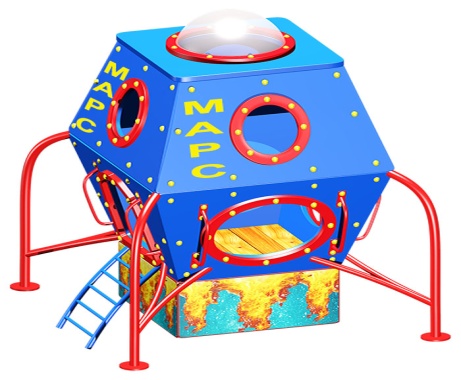 шт.11.Домик №22ДОМ-22шт.1Высота  (мм) 18001.Домик №22ДОМ-22шт.1Длина  (мм)18001.Домик №22ДОМ-22шт.1Ширина  (мм)18001.Домик №22ДОМ-22шт.1Применяемые материалы Применяемые материалы 1.Домик №22ДОМ-22шт.11.Домик №22ДОМ-22шт.1Стойки основанияВ кол-ве 4шт., выполнены из металлической трубы с покраской порошковой термопластичной краской.1.Домик №22ДОМ-22шт.1Крыша с  полусферическим иллюминаторомВ кол-ве 1шт., выполнена из  ламинированной влагостойкой фанеры толщиной 18мм. Иллюминатор изготовлен из прозрачного пластика диаметром 300мм.1.Домик №22ДОМ-22шт.1Стенка домика  В кол-ве 4 шт., каждая стенка состоит из 2-х частей состоит из двух фанерных экранов с иллюминатором, выполнены из  влагостойкой фанеры   толщиной 18мм.с покраской полиуретановой краскойНа трех стенках нанесен рисунок.1.Домик №22ДОМ-22шт.1ПолВ количестве 1 шт., размером 800*800*140мм, выполнен из  высушенной сосновой доски с покрытием защитным грунтом  антисептиком.1.Домик №22ДОМ-22шт.1Лаз В кол-ве 1шт, выполнен из металлической трубы с покраской порошковой термопластичной краской.1.Домик №22ДОМ-22шт.1ПоручниВ кол-ве 8шт., выполнены из металлической трубы диаметром  с покраской термопластичной порошковой краской1.Домик №22ДОМ-22шт.1МатериалыВлагостойкая  фанера, все углы фанеры закругленными, радиус 20мм,  и окрашена   двухкомпонентной полиуретановой краской, специально предназначенной для применения на детских площадках, стойкой к сложным погодным условиям, истиранию, устойчивой к воздействию ультрафиолета и влаги. Деревянные детали (полы, ступени, мостики, переходы) выполнены из сосновой древесины  и подвергнут специальной обработке и сушке, отшлифован  со всех сторон и покрашен  защитным грунтом антисептиком. Металл покрашен термопластичной порошковой краской.  Заглушки пластиковые, цветные. Все метизы оцинкованы.